Publicado en Madrid el 21/03/2016 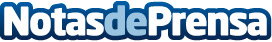 Declaración Institucional de la Asamblea General del CGCFE adoptada en Madrid el 19 de marzo de 2016La Asamblea General del Consejo General de Colegios de Fisioterapeutas de España en su Reunión Ordinaria celebrada el día 19 de marzo de 2016, efectúa la siguiente declaración institucionalDatos de contacto:Noelia Perlacia915191005Nota de prensa publicada en: https://www.notasdeprensa.es/declaracion-institucional-de-la-asamblea_1 Categorias: Medicina http://www.notasdeprensa.es